NAVODILO ZA DELO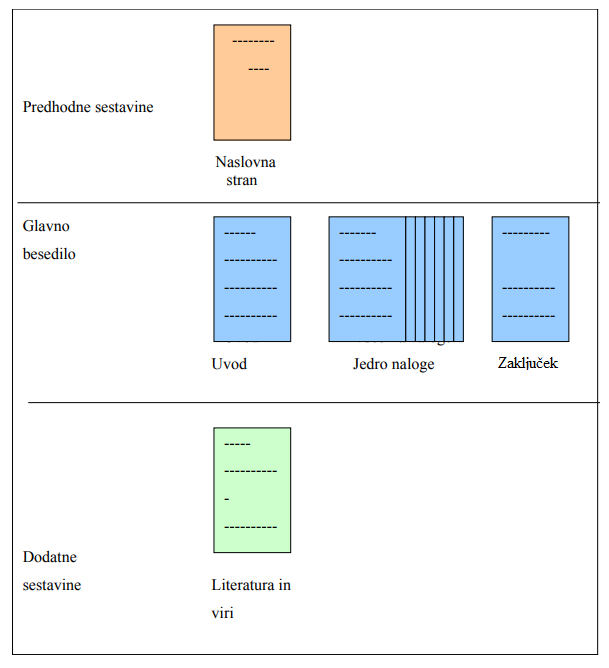 PROJEKTNA NALOGA – SREDNJEVEŠKI GRADNalogo boš naredil-a za oceno. Datum oddaje: 11. 5 2020 (lahko pa tudi prej)Če znaš, jo napiši v wordu, velikost pisave 12, razmik med vrsticami 1,5.Če ti word ne gre, boš nalogo naredil-a na liste papirja, ki jih boš fotografiral-a in mi jih poslal-a na mail.Pazi na čitljivost.Vsak del (naslovnica, uvod, jedro, zaključek) prični na novem listu.V UVODU na kratko napišeš o zgodovinskem obdobju, na katerega se nanaša tvoje delo. (4 povedi).JEDRO NALOGE je sestavljane iz dveh delov. Pri pisanju moraš upoštevati značilnosti srednjega veka, torej ne moreš pisati, da si po telefonu poklical-a svojega sina.1. delIzberi grad v Sloveniji in napiši:- ime gradu, kraj kjer se grad nahaja, kdaj je bil zgrajen, njegov namen, kdo je v njem živel…,   kaj je v gradu danes, je morda ruševina… dodaj sliko gradu.- v novem odstavku napiši zakaj si si izbral-a te grad.Napiši zaokroženo besedilo, ki naj ima vsaj 10 povedi.Ne naštevaj podatkov po alinejah kot npr.:- ime gradu: Ljubljanski grad- kraj: Ljubljana …..2. delZamisli si, da si graščak/graščakinja. Nariši svoj grad, če pa meniš, da likovno nisi dovolj spreten-na, lahko uporabiš ponujen grad. Grad vstaviš/narišeš pri odstavku, kjer piše DODAJ GRAD.Vsak odstavek mora imeti vsaj 5 povedi. Ključne besede, ki naj ti služijo kot izhodišče za tvoje delo:- Odstavek: V katerem letu si, kako se imenuje tvoj grad, kje stoji (kraj, teren), material gradu   imate svoj grb … - Odstavki: Opiši svoj grad. Opis naj vsebuje 5 delov gradu z opisom (npr. vodni jarek –   čemu je služil, dolžina, širina…), dele označi na sliki gradu. Vsak del mora biti napisan v   novem odstavku. DODAJ GRAD.- Odstavek: Kdo živi v tvojem gradu. Upoštevaj, da imaš vsaj 2 otroka, od tega je vsaj en   otrok deček, in en otrok deklica (česa se uči). - Odstavek: Tvoj sin se šola za viteza, opiši njegovo življenje.- Odstavek: Kakšno je življenje v gradu, vas zebe, kako si svetite, kaj jeste, kaj delaš ti, kaj   tvoja žena/mož …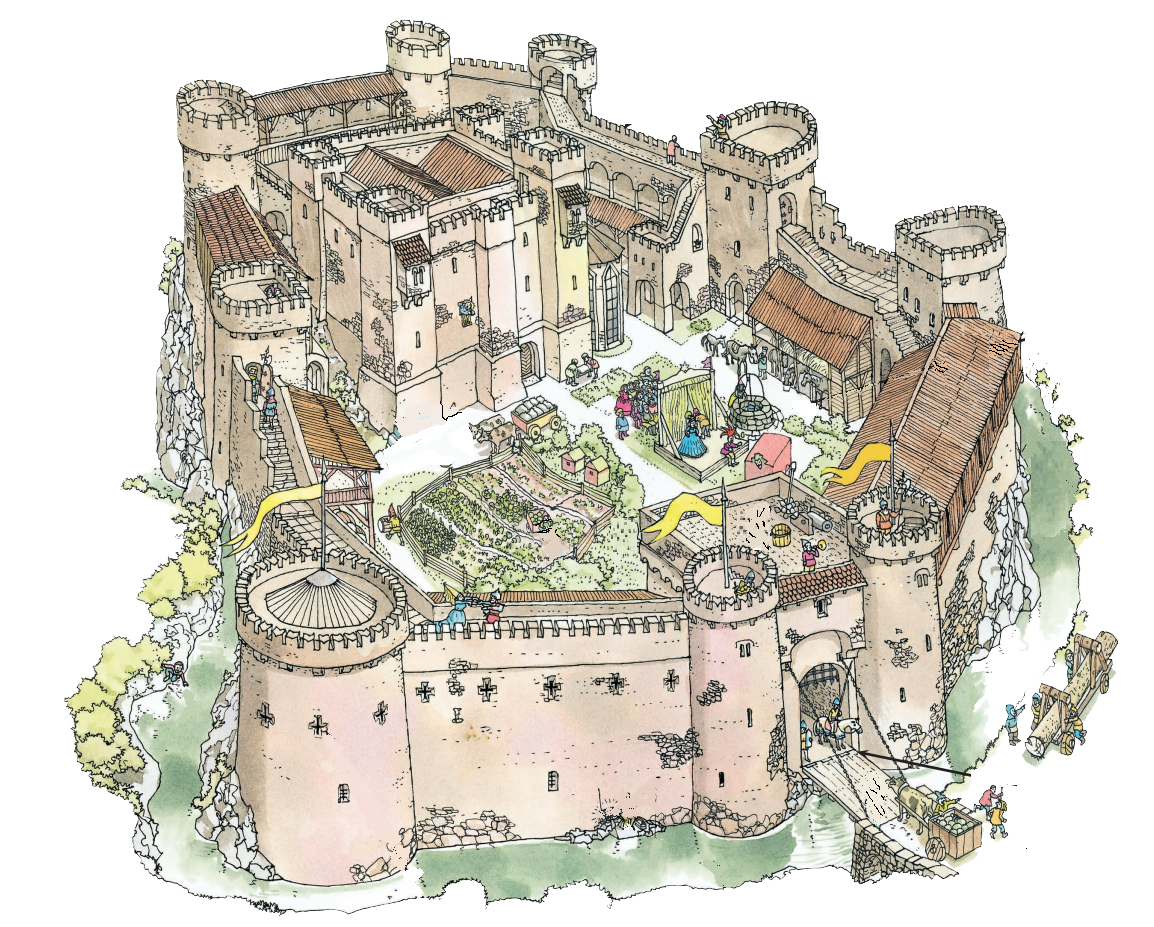 ZAKLJUČEK: Napiši kaj ti je bilo najbolj zanimivo, ali bi živel-a v srednjem veku (zakaj da, zakaj ne), česa si se naučil-a…LITERATURA: Napiši vsaj 2 vira. Kot vir lahko navedeš priloge, ki sem ti jih priložila. Na vsaki imaš napisan vir. Viri pa so tudi spletne strani, na katerih boš našel-a morebitne podatke in jih uporabil-a v svojem delu.KRITERIJ OCENJEVANJA10 točk8 točk7 točk7 točk6 točkUvod, opisane glavne značilnosti sr. veka 4 smiselne povedi3 smiselne povedi2 smiselni povedi2 smiselni povedi1 smiselna povedOpisan izbran grad10- 9 povedi8 povedi7 – 6 povedi7 – 6 povedi5 povediPredstavitev gradu5 povedi4 povedi3 povedi3 povedi1 - 2 povediOpisani in pravilno označeni deli graduOpisanih in označenih 5 delov graduOpisani in označeni 4 deli graduOpisana in označena sta 2 ali 3 dela graduOpisana in označena sta 2 ali 3 dela graduOpisan in označen je 1 del graduPrebivalciPredstavljeni različni prebivalci gradu (5 povedi)Predstavljeni različni prebivalci gradu (4 povedi)Predstavljeni prebivalci gradu (3 povedi)Predstavljeni prebivalci gradu (3 povedi)Predstavitev prebivalcev ima le 2 povedi.VitezSmiselno opisano viteško življenje otroka (5 povedi)Smiselno opisano viteško življenje otroka (4 povedi)Opisano viteško življenje otroka (3 povedi)Opisano viteško življenje otroka (3 povedi)Opis viteškega življenja je okrnjen, le 1 – 2 povediŽivljenje na graduOpis s petimi različnimi podatki Opis s štirim različnimi podatki.Opis z dvema do tremi različnimi podatki.Opis z dvema do tremi različnimi podatki.Opis z enim podatkomZaključek5 smiselnih povedi4 smiselne povedi3 smiselne povedi3 smiselne povedi1 - 2 smiselni povediJasne informacije, ki se nanašajo na izbrano temo (srednji vek)Vse zahteve so bile upoštevaneVečina zahtev je bila upoštevanihNekatere zahteve so bile upoštevaneNekatere zahteve so bile upoštevaneVečina zahtev ni bilo upoštevanih.Jezikovna pravilnost(velika začetnica, raba predlogov, pravilen zapis besed)V nalogi niso več kot 3 slovnične napake V nalogi ni več kot 5 slovničnih napakV nalogi ni več kot 7 slovničnih napakV nalogi ni več kot 7 slovničnih napakV nalogi ni več kot 9 slovničnih napakUpoštevane vse zahteve projekta (estetski izgled, preglednost, odstavki, literatura)Vse zahteve so bile upoštevaneVečina zahtev je bila upoštevanihNekatere zahteve so bile upoštevaneNekatere zahteve so bile upoštevaneVečina zahtev ni bilo upoštevanih. 100 – 89 % - odlično    88 – 78 % - prav dobro    77 – 62 % - dobro    61 – 50 % - zadostno            49 – 0 % - nezadostno                                                                                                                                                                             100 – 89 % - odlično    88 – 78 % - prav dobro    77 – 62 % - dobro    61 – 50 % - zadostno            49 – 0 % - nezadostno                                                                                                                                                                                                       Možno št. točk:                        Dosežene točke:                                       Ocena:                           Možno št. točk:                        Dosežene točke:                                       Ocena: